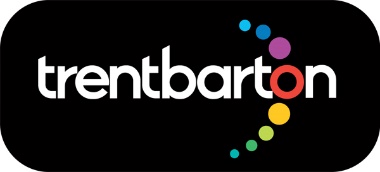 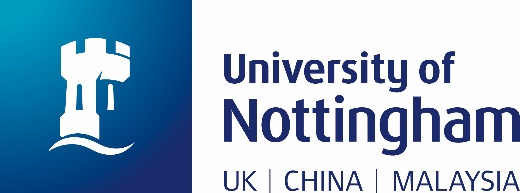 Payment of travel pass fees by salary deduction – Trent BartonPlease complete this form clearly, using BLOCK CAPITALS. I wish to purchase the following travel pass (please indicate below): I wish to commit to the travel pass scheme for 12 months, commencing 01 / MM / YYYY, and give permission for the cost of my travel pass to be deducted from my salary at the University of Nottingham.Please deduct the amount of £…………….. each month for 12 consecutive months. I understand that, if I leave the University during the 12 months, I must notify Pension and Benefits Services of my leaving date. I give permission for the outstanding balance to be deducted from my final month’s salary if I have not agreed alternative arrangements with Pension and Benefits Services.For those purchasing an annual travel passI understand that, at the end of the 12-month period, my Saver travel pass will cease to be valid and that it is my responsibility to re-apply to the scheme to arrange a new pass. Signed: ………………………………………………………..			Date: ………………………………………………………..Please email this form to: benefits@nottingham.ac.uk Or post to: Pension & Benefits Services, Financial Operations, University of Nottingham, King’s Meadow Campus, Lenton Lane, Nottingham, NG7 2NR.Title & full name: Home address: (Your pass will be posted to this address)Postcode:Phone number: Email: Date of birth:Payroll number: School/Department: On which bus route(s) do you intend to use the pass? Saver pass number (if applicable):Travel passTotal costMonthly deductionTick(one only)Trent Barton Saver – Nottingham zone A£700.00£58.34rTrent Barton Saver – Nottingham zones A+B£1000.00£83.34rTrent Barton Saver – Nottingham zones A+B+C£1110.00£97.50rTrent Barton Saver – Derby£760.00£63.33rTrent Barton Saver – entire network£1350.00£112.50rTrent Barton MANGO – £150 credit£150.00£12.50rTrent Barton MANGO – £250 credit£250.00£20.83r